Сумська міська радаВиконавчий комітетРІШЕННЯВраховуючи активну громадську та волонтерську діяльність, безпосередню участь в роботі по соціальному захисту людей пенсійного віку та патріотичному вихованню молоді щодо збереження традицій старших поколінь, шанобливого ставлення до історії України та міста Суми, відповідно до Порядку утримання кладовищ та функціонування місць поховань, затвердженого рішенням Сумської міської ради від 28.11.07 № 973-МР, керуючись пунктом 1 частини другої статті 52 Закону України «Про місцеве самоврядування в Україні», виконавчий комітет Сумської міської радиВИРІШИВ:Міський голова									О.М. ЛисенкоАнтоненко 700-564Розіслати: Журбі О.І.,  Короткевичу Є.Г.від 12.05.2020  №  233Про поховання Бондарєва М.О.Комунальному підприємству «Спецкомбінат» Сумської міської  ради (Короткевич Є.Г.) дозволити поховання Бондарєва Миколи Олексійовича – активного громадського діяча, голову ради Сумської міської організації ветеранів України, полковника військової служби на Алеї Слави на Ново-Центральному Баранівському кладовищі.Начальник відділу організаційно-кадрової роботи	 			А.Г. АнтоненкоНачальник відділу протокольної роботи та контролюЛ.В. МошаНачальник правового управлінняО.В. ЧайченкоЗаступник міського голови, керуючий справами виконавчого комітетуС.Я. Пак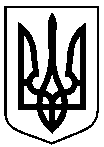 